    KTZV Bechhofen u.U.eV. Jahresprogramm 2023    KTZV Bechhofen u.U.eV. Jahresprogramm 2023    KTZV Bechhofen u.U.eV. Jahresprogramm 2023    KTZV Bechhofen u.U.eV. Jahresprogramm 2023    KTZV Bechhofen u.U.eV. Jahresprogramm 2023    KTZV Bechhofen u.U.eV. Jahresprogramm 2023    KTZV Bechhofen u.U.eV. Jahresprogramm 2023    KTZV Bechhofen u.U.eV. Jahresprogramm 2023    KTZV Bechhofen u.U.eV. Jahresprogramm 2023    KTZV Bechhofen u.U.eV. Jahresprogramm 2023    KTZV Bechhofen u.U.eV. Jahresprogramm 2023    KTZV Bechhofen u.U.eV. Jahresprogramm 2023    KTZV Bechhofen u.U.eV. Jahresprogramm 2023    KTZV Bechhofen u.U.eV. Jahresprogramm 2023    KTZV Bechhofen u.U.eV. Jahresprogramm 2023    KTZV Bechhofen u.U.eV. Jahresprogramm 2023    KTZV Bechhofen u.U.eV. Jahresprogramm 2023    KTZV Bechhofen u.U.eV. Jahresprogramm 2023    KTZV Bechhofen u.U.eV. Jahresprogramm 2023    KTZV Bechhofen u.U.eV. Jahresprogramm 2023JanuarJanuarJanuarJanuarFebruarFebruarFebruarFebruarMärzMärzMärzMärzAprilAprilAprilAprilMaiMaiMaiMaiJuniJuniJuniJuni1So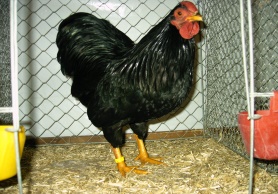 NeujahrNeujahr1Mi1Mi1Sa1MoTag der Arbeit181Do2Mo12Do2Do2So2Di2Fr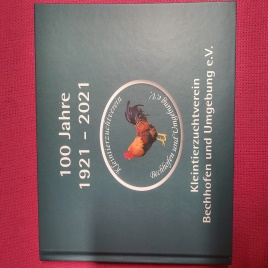 3Di3Fr3Fr3Mo143Mi3Sa4Mi4Sa4Sa4Di4Do4So5Do5So5So5Mi5FrMonatsversammlungMonatsversammlung5Mo236FrTaubenmarkt vonTaubenmarkt von6Mo66Mo106Do6Sa20.00 Uhr 20.00 Uhr 6Di7Sa8 bis 11 Uhr8 bis 11 Uhr7Di7Di7FrKarfreitagKarfreitag7So7Mi8So8Mi8Mi8Sa8Mo198DoFronleichnamFronleichnam9Mo29Do9Do9SoOsternOstern9Di9Fr10Di10Fr10FrJHV 19.00 Uhr JHV 19.00 Uhr 10MoOstermontag1510Mi10Sa11Mi11Sa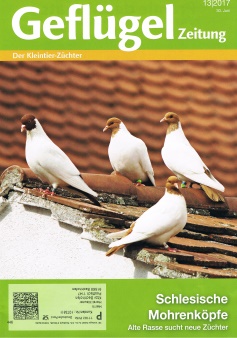 11Sa11Di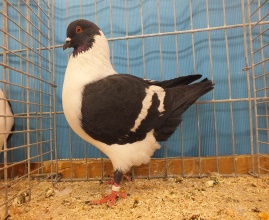 11Do11So12Do12So12So Erste Hühner- Erste Hühner-12Mi12Fr12Mo2413Fr13Mo713Mo Impfung 9.00 Uhr1113Do13Sa13Di14Sa14Di14Di14Fr14SoMuttertagMuttertag14Mi15So15Mi15Mi15Sa15Mo2015Do16Mo316Do16Do16So16Di16Fr17Di17Fr17Fr17Mo1617Mi17Sa18Mi18Sa18Sa18Di18DoChristi HimmelfahrtChristi Himmelfahrt18So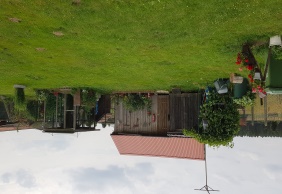 19Do19So19So19Mi19Fr19Mo2520Fr20MoRosenmontag820Mo1220Do20Sa20Di21Sa21Di21Di21Fr21So21Mi22So22Mi22Mi22Sa22Mo2122Do23Mo423Do23Do23So23Di23Fr24Di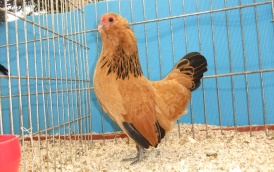 24Fr24Fr24Mo1724Mi24Sa25Mi25Sa25Sa25Di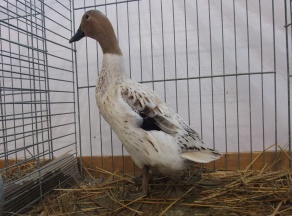 25Do25So26Do26So26SoBeginn der SommerzeitBeginn der Sommerzeit26Mi26Fr26Mo2627Fr27Mo927Mo1327Do27Sa27Di28Sa28Di28Di28Fr28SoPfingstenPfingsten28Mi29SoTaubenmarkt vonTaubenmarkt von29Mi29Sa29MoPfingstmontag2229Do30Mo 8 bis 11 Uhr530Do30SoTaubenmarkt 8-11 Taubenmarkt 8-11 30Di30Fr31Di31Fr2.Hühnerimpf. 10 Uhr2.Hühnerimpf. 10 Uhr31Mi© Kalenderpedia®   www.kalenderpedia.de© Kalenderpedia®   www.kalenderpedia.de© Kalenderpedia®   www.kalenderpedia.de© Kalenderpedia®   www.kalenderpedia.de© Kalenderpedia®   www.kalenderpedia.de© Kalenderpedia®   www.kalenderpedia.de© Kalenderpedia®   www.kalenderpedia.de© Kalenderpedia®   www.kalenderpedia.de© Kalenderpedia®   www.kalenderpedia.de© Kalenderpedia®   www.kalenderpedia.de© Kalenderpedia®   www.kalenderpedia.de© Kalenderpedia®   www.kalenderpedia.de© Kalenderpedia®   www.kalenderpedia.de© Kalenderpedia®   www.kalenderpedia.de© Kalenderpedia®   www.kalenderpedia.de© Kalenderpedia®   www.kalenderpedia.de© Kalenderpedia®   www.kalenderpedia.de© Kalenderpedia®   www.kalenderpedia.de© Kalenderpedia®   www.kalenderpedia.de© Kalenderpedia®   www.kalenderpedia.deAngaben ohne GewährAngaben ohne GewährAngaben ohne GewährAngaben ohne GewährKTZV Bechhofen u.U.eV. Jahresprogramm  2023KTZV Bechhofen u.U.eV. Jahresprogramm  2023KTZV Bechhofen u.U.eV. Jahresprogramm  2023KTZV Bechhofen u.U.eV. Jahresprogramm  2023KTZV Bechhofen u.U.eV. Jahresprogramm  2023KTZV Bechhofen u.U.eV. Jahresprogramm  2023KTZV Bechhofen u.U.eV. Jahresprogramm  2023KTZV Bechhofen u.U.eV. Jahresprogramm  2023KTZV Bechhofen u.U.eV. Jahresprogramm  2023KTZV Bechhofen u.U.eV. Jahresprogramm  2023KTZV Bechhofen u.U.eV. Jahresprogramm  2023KTZV Bechhofen u.U.eV. Jahresprogramm  2023KTZV Bechhofen u.U.eV. Jahresprogramm  2023KTZV Bechhofen u.U.eV. Jahresprogramm  2023KTZV Bechhofen u.U.eV. Jahresprogramm  2023KTZV Bechhofen u.U.eV. Jahresprogramm  2023KTZV Bechhofen u.U.eV. Jahresprogramm  2023KTZV Bechhofen u.U.eV. Jahresprogramm  2023KTZV Bechhofen u.U.eV. Jahresprogramm  2023KTZV Bechhofen u.U.eV. Jahresprogramm  2023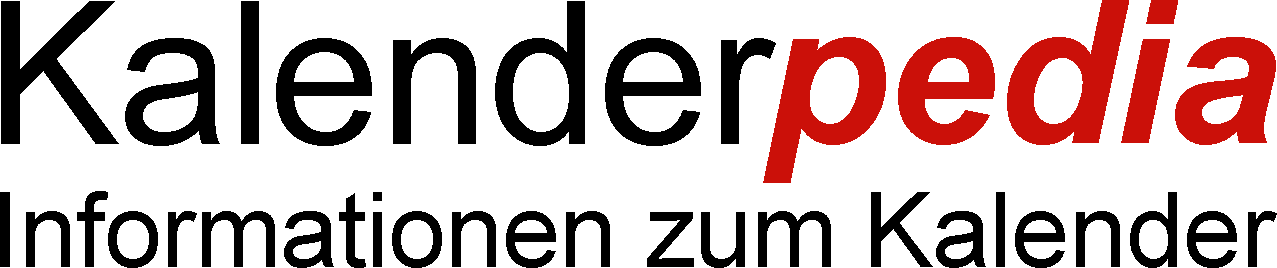 JuliJuliJuliJuliAugustAugustAugustAugustSeptemberSeptemberSeptemberSeptemberOktoberOktoberOktoberOktoberNovemberNovemberNovemberNovemberDezemberDezemberDezemberDezemberDezember1Sa1Di1Fr1So1MiAllerheiligenAllerheiligen1Fr2So2Mi2Sa2Mo402Do2Sa3Mo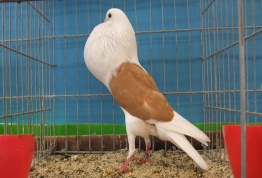 273Do3So3DiTag der Dt. EinheitTag der Dt. Einheit3Fr3So1. Advent1. Advent1. Advent4Di4Fr4Mo364Mi4Sa4Mo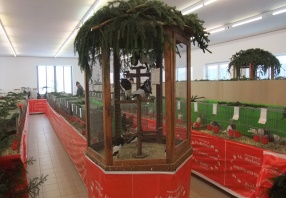 495Mi5SaFerienprogramm ?Ferienprogramm ?5Di5Do5So5Di6Do6SoOder am 12.8.Oder am 12.8.6Mi6Fr6Mo456Mi7Fr7Mo327Do7Sa7Di7Do8Sa8Di8FrMonatsver 19.00 UhrMonatsver 19.00 Uhr8So8Mi8FrMonatsver. 19.00 UhrMonatsver. 19.00 UhrMonatsver. 19.00 Uhr9So9Mi9Sa9Mo419Do9Sa10Mo2810Do10So10Di10Fr10So11Di11Fr11Mo3711Mi11SaHSS Mährische u.HSS Mährische u.11Mo5012Mi12SaFerienprogramm ?Ferienprogramm ?12Di12Do12SoHSS KanikHSS Kanik12Di13Do13So13Mi13FrMonatsver. 19.00 UhrMonatsver. 19.00 Uhr13Mo4613Mi14Fr14Mo3314Do14Sa14Di14Do15Sa15Di15Fr15So15Mi15Fr16So16Mi16Sa16Mo4216Do16Sa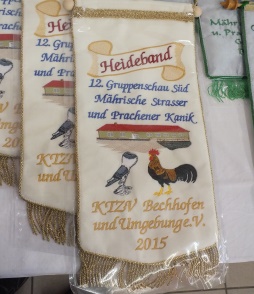 17Mo2917Do17So17Di17Fr17So18Di18Fr18Mo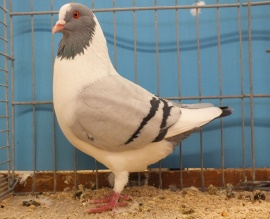 3818Mi18Sa18Mo5119Mi19Sa19Di19Do19SoTaubenessenTaubenessen19Di20Do20So20Mi20Fr20Mo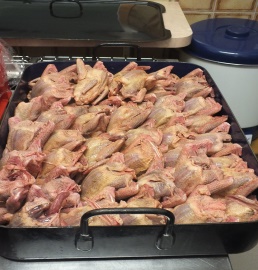 4720Mi21FrKirchweihumzugKirchweihumzug21Mo3421Do21Sa21Di21Do22Sa 18Uhr Rathaus  18Uhr Rathaus 22Di22Fr22So22Mi22Fr23So23Mi23SaKreisjungtierKreisjungtier23Mo4323Do23SaAufbau 39. H-SchauAufbau 39. H-SchauAufbau 39. H-Schau24Mo3024Do24SoBesprechung Besprechung 24Di24Fr24SoHeiligabendHeiligabendHeiligabend25Di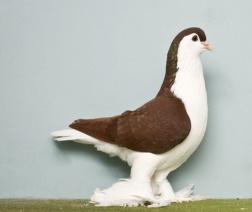 25Fr25Mo3925Mi25Sa25Mo1. Weihnachtstag525226Mi26Sa26Di26Do26So26Di2. Weihnachtstag2. Weihnachtstag2. Weihnachtstag27Do27So27Mi27Fr27Mo4827MiAufbau 39.H-SchauAufbau 39.H-SchauAufbau 39.H-Schau28Fr28Mo3528Do28Sa28Di28DoEinlieferung 39. H.Einlieferung 39. H.Einlieferung 39. H.29Sa29Di29Fr29SoTaubenmarkt 8-11Taubenmarkt 8-1129Mi29FrBewertung 39. H.Bewertung 39. H.Bewertung 39. H.30So Taubenmarkt 8-11 Taubenmarkt 8-1130Mi30Sa4.Hühnerimp.10Uhr4430Do30Sa39. Heideschau39. Heideschau39. Heideschau3.Hühnerimp.10Uhr3131Do31DiReformationstagReformationstag31So39. Heideschau39. Heideschau39. HeideschauAngaben ohne GewährAngaben ohne GewährAngaben ohne GewährAngaben ohne GewährAngaben ohne Gewähr